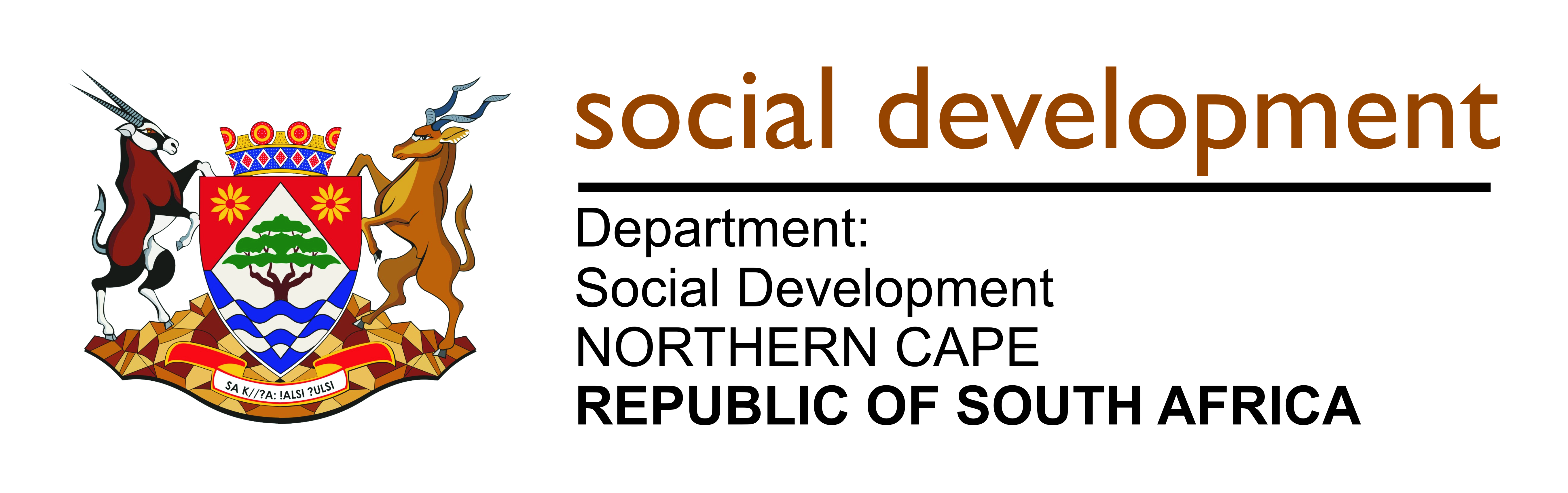 BID NO: 	NC/SOC/005/2021			 CLOSING DATE:	17 September 2021EXPIRY DATE:  	09 March 2022		VALIDITY:120 days	PUBLICATION DATE: 20 August 2021BID NC/SOC/005/2021: Conversation of a Truck into an OfficeBID DOCUMENTS RECEIVED:  17Listed names below are forwarded for consideration.NrNames of BiddersAddress1Minatlou Trading 456Kimberley2Mbuyani TNB GroupKimberley3Mr Coach Pty LtdGermiston4LQM Solutions Pty LtdKimberley5Sinelizwi Trading EnterpriseFree State6Aspire Global Kimberley7K2020037016 (SA) Pty LtdKingsburgh8Hukuri Projects Pty LtdKimberley9MBT PromotionsMpumalanga10QRT Services Pty LtdKimberley11Siyingi Trading EnterpriseGauteng12Neef Transport and TradingKimberley13Legends 8079 PTY Ltd Kimberley14KZN Bodies Conversations FabricatorsKZN15Emikanex Pty LtdKuruman16Hippo Trailers Pty LtdFree State17Havoc Trading EnterpriseNorth West